suchý	mokrýveselý	smutnýčistý		špinavýrychlý	pomalýdobrý		špatnýmladý	starýkrátký		dlouhýléto			zimabílý			černýtěžký		lehkýpilný		línýotevřený	zavřenýsilný	slabýtlustý		hubenýsladký		slanýplný		prázdnýstudený		teplývysoký		nízkýhezký		ošklivýbohatý		chudý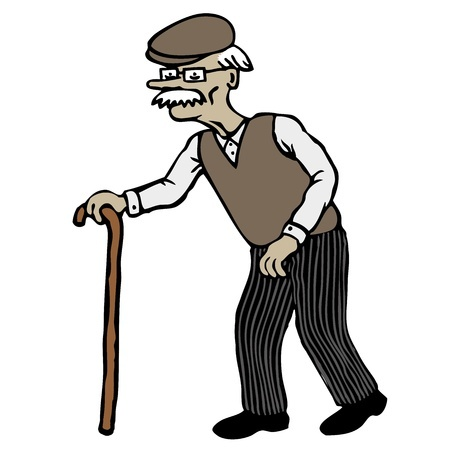 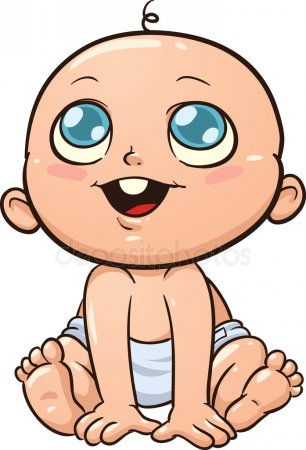 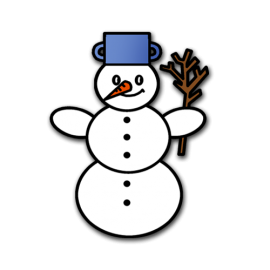 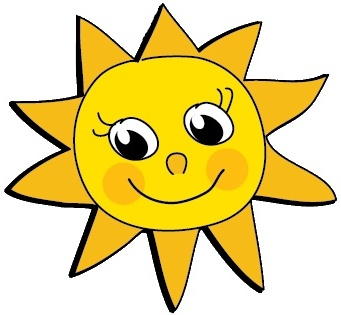 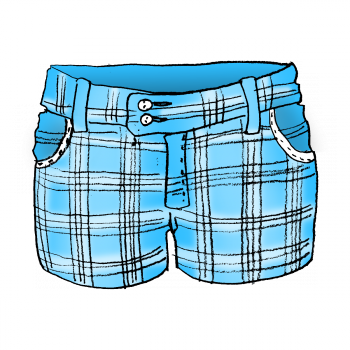 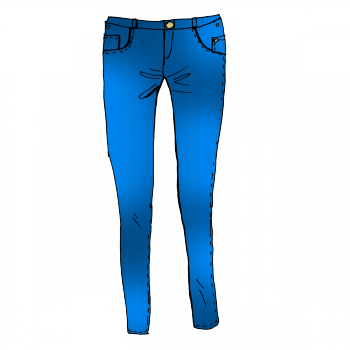 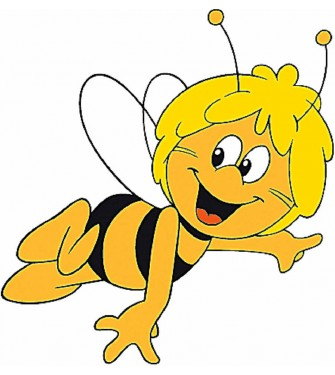 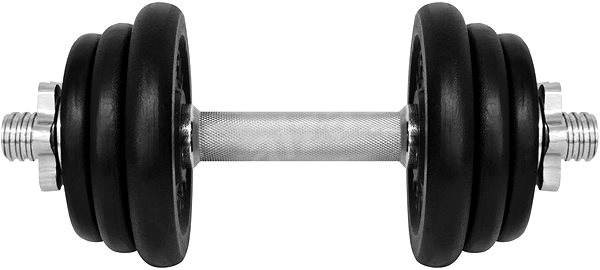 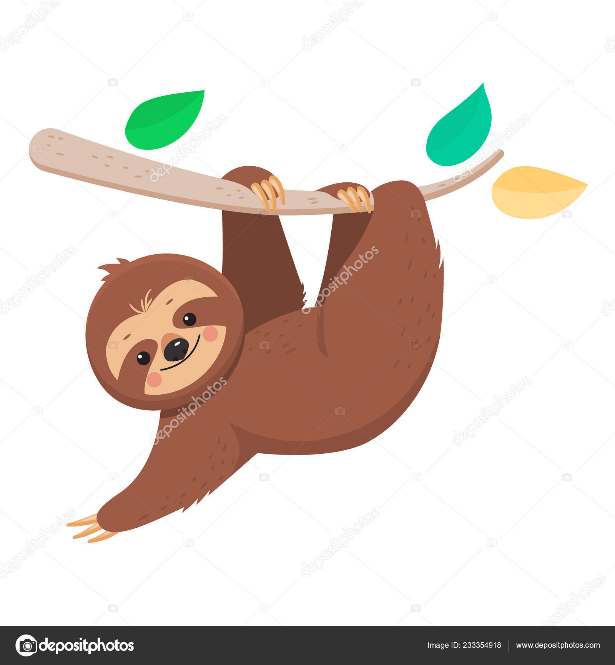 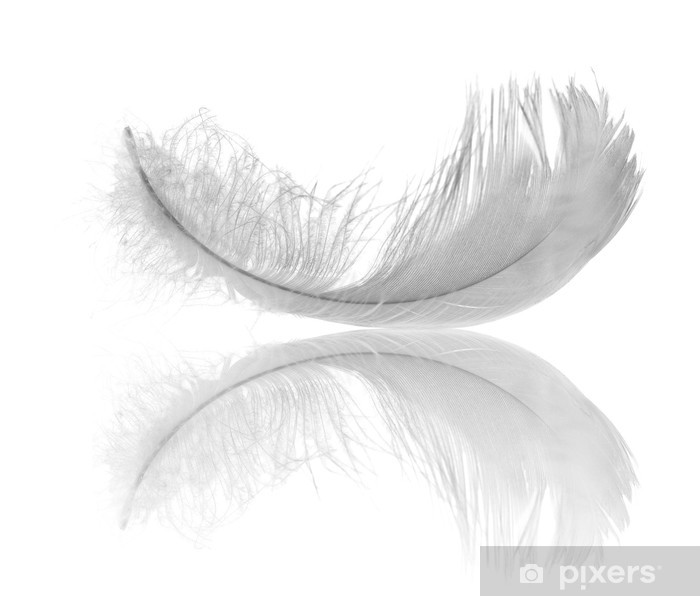 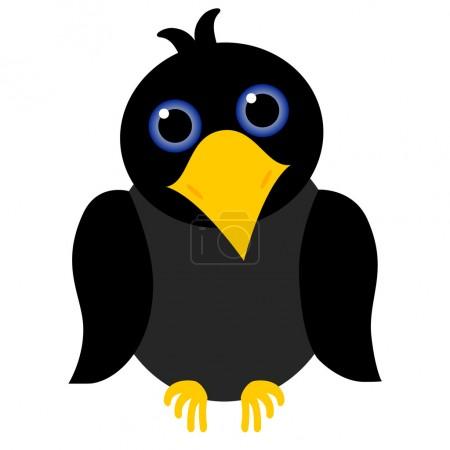 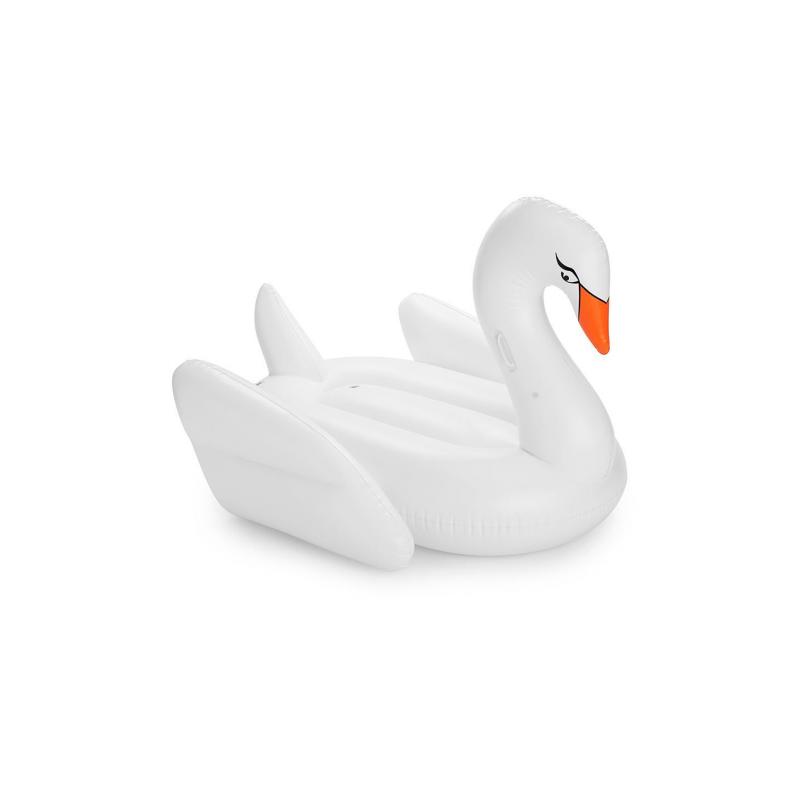 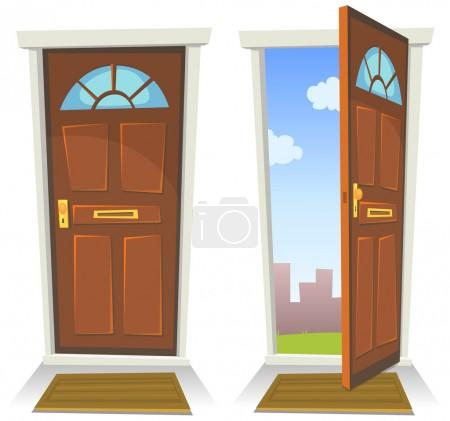 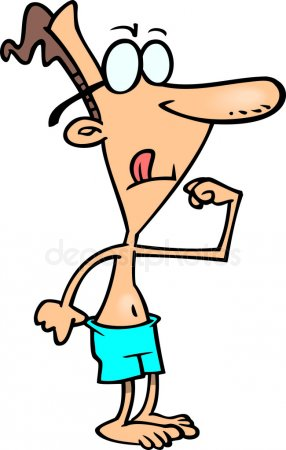 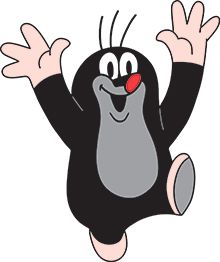 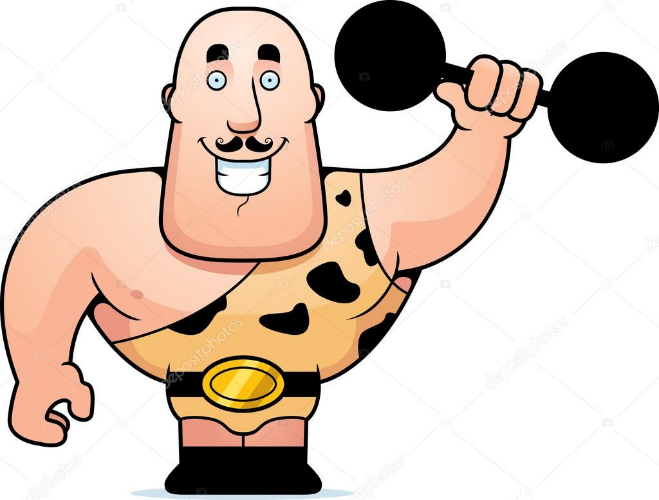 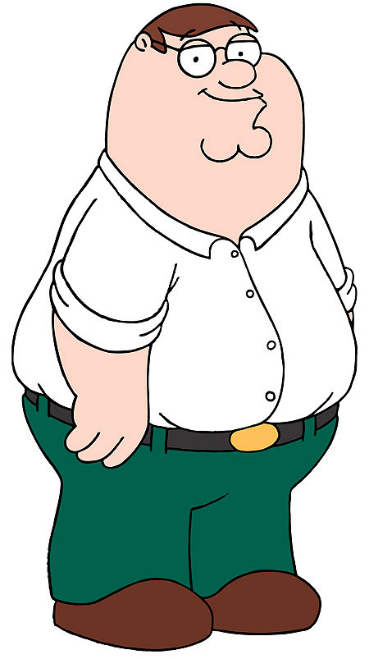 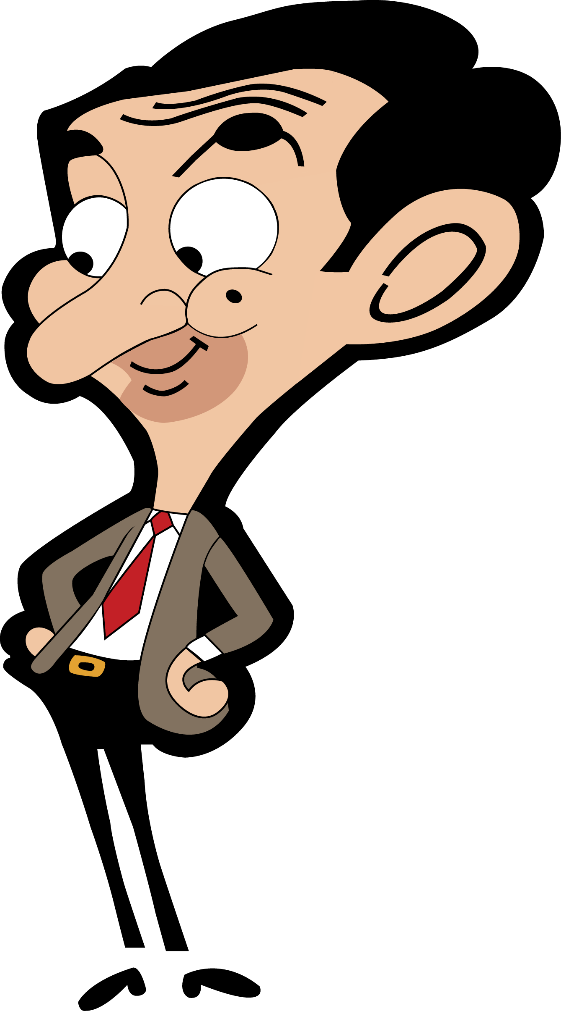 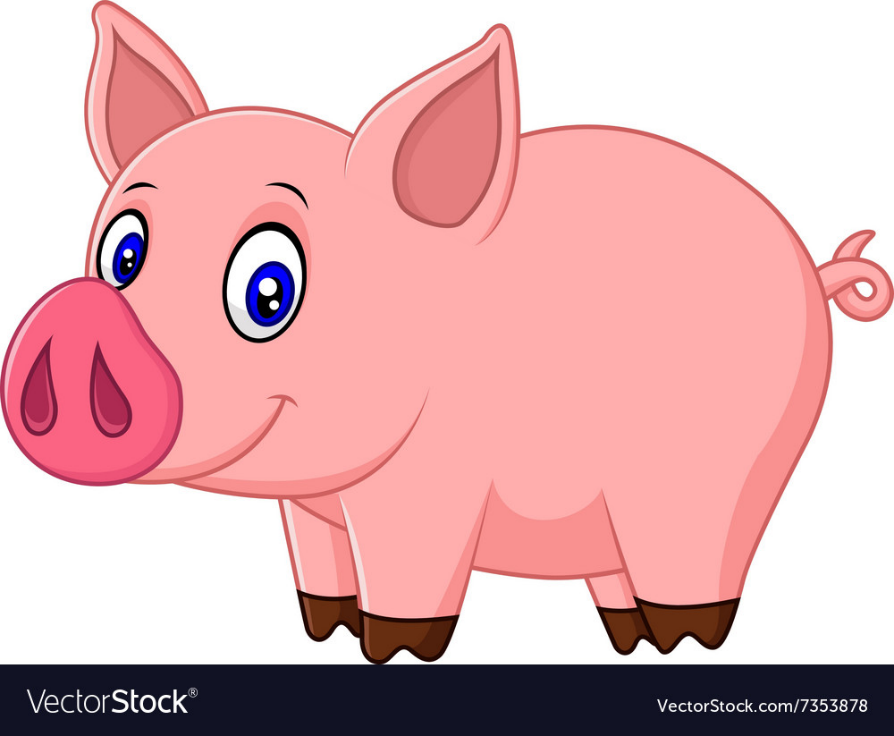 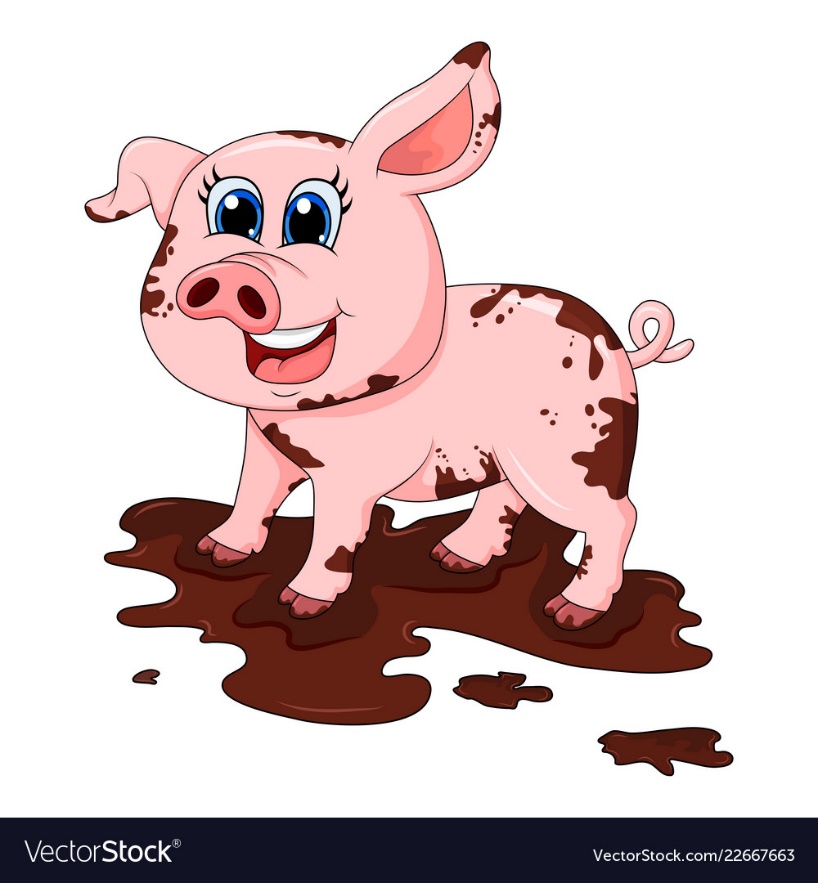 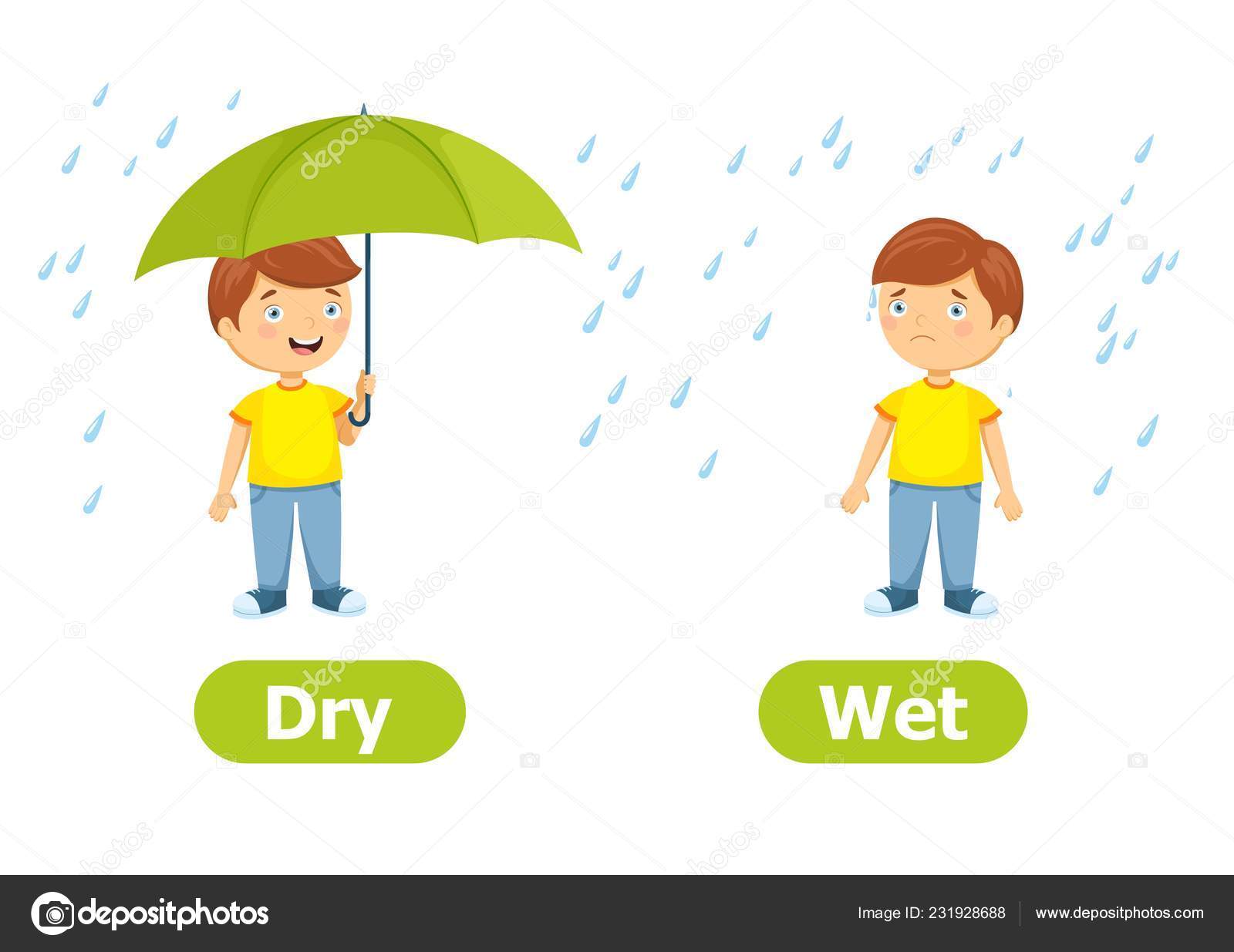 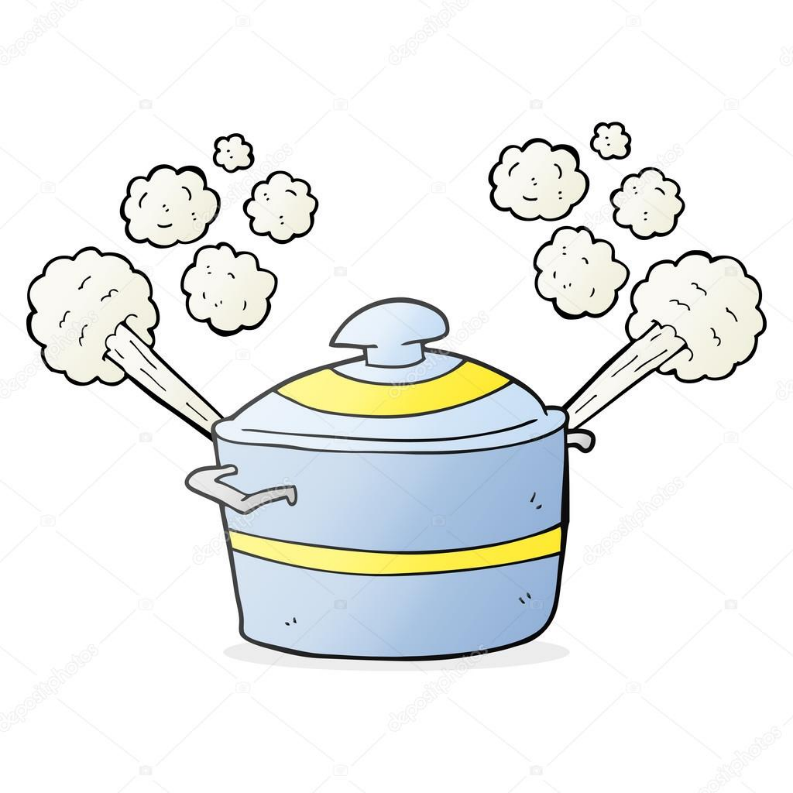 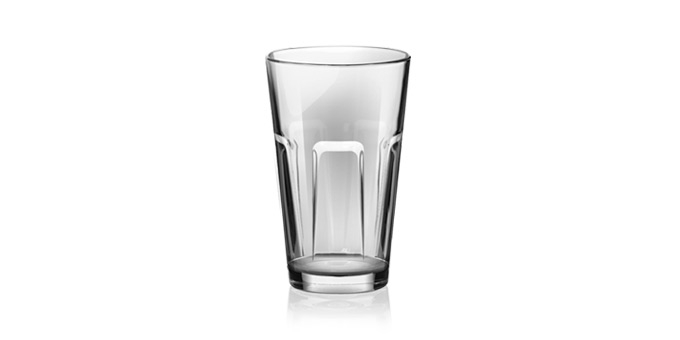 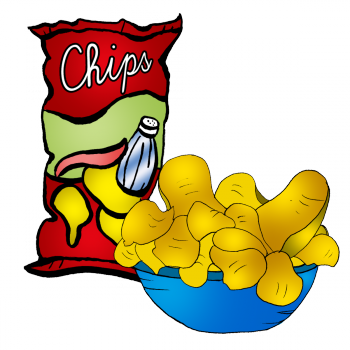 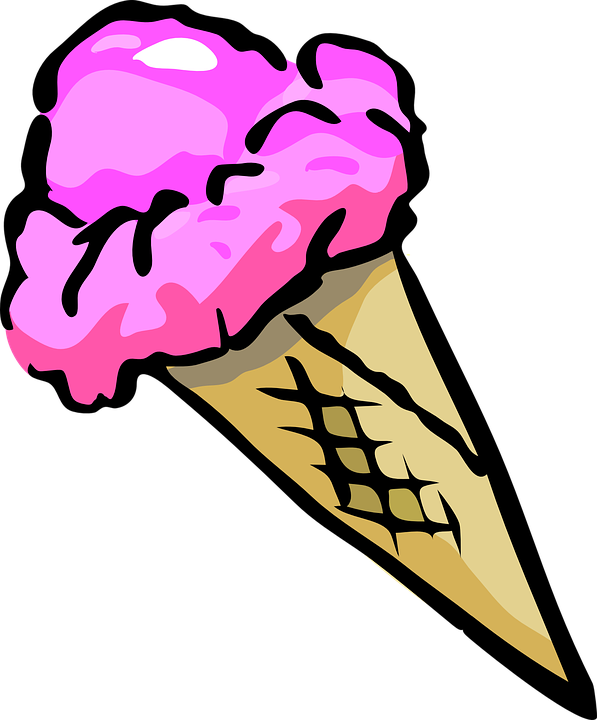 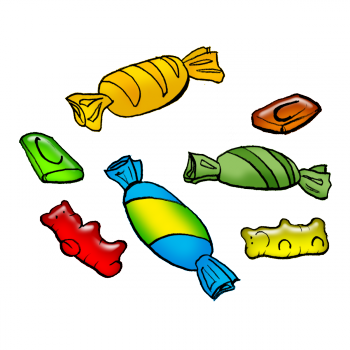 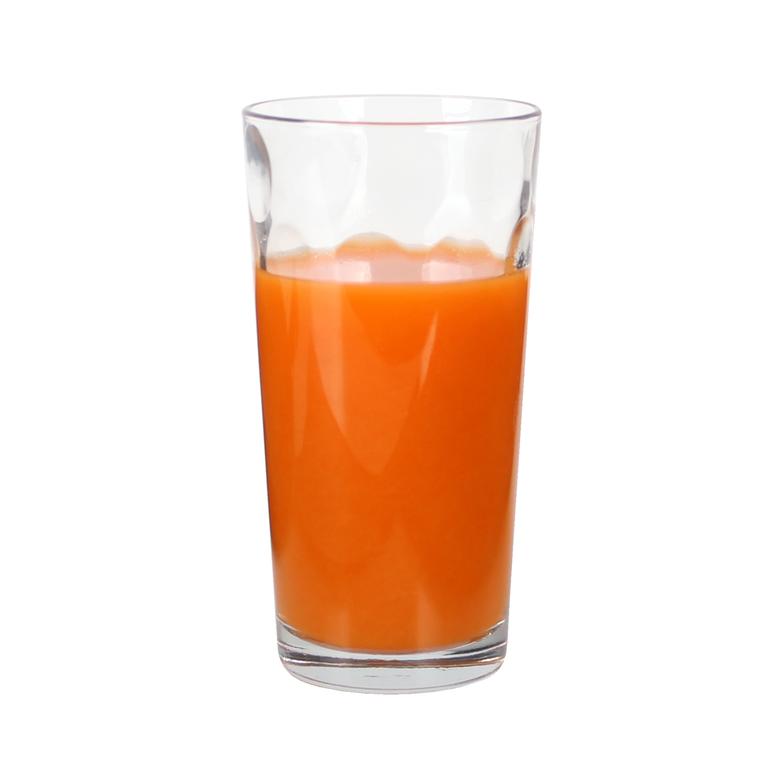 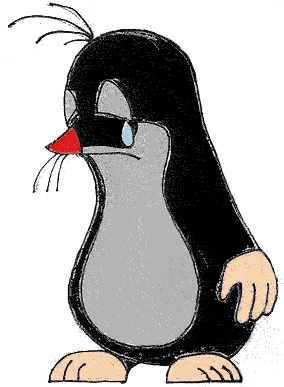 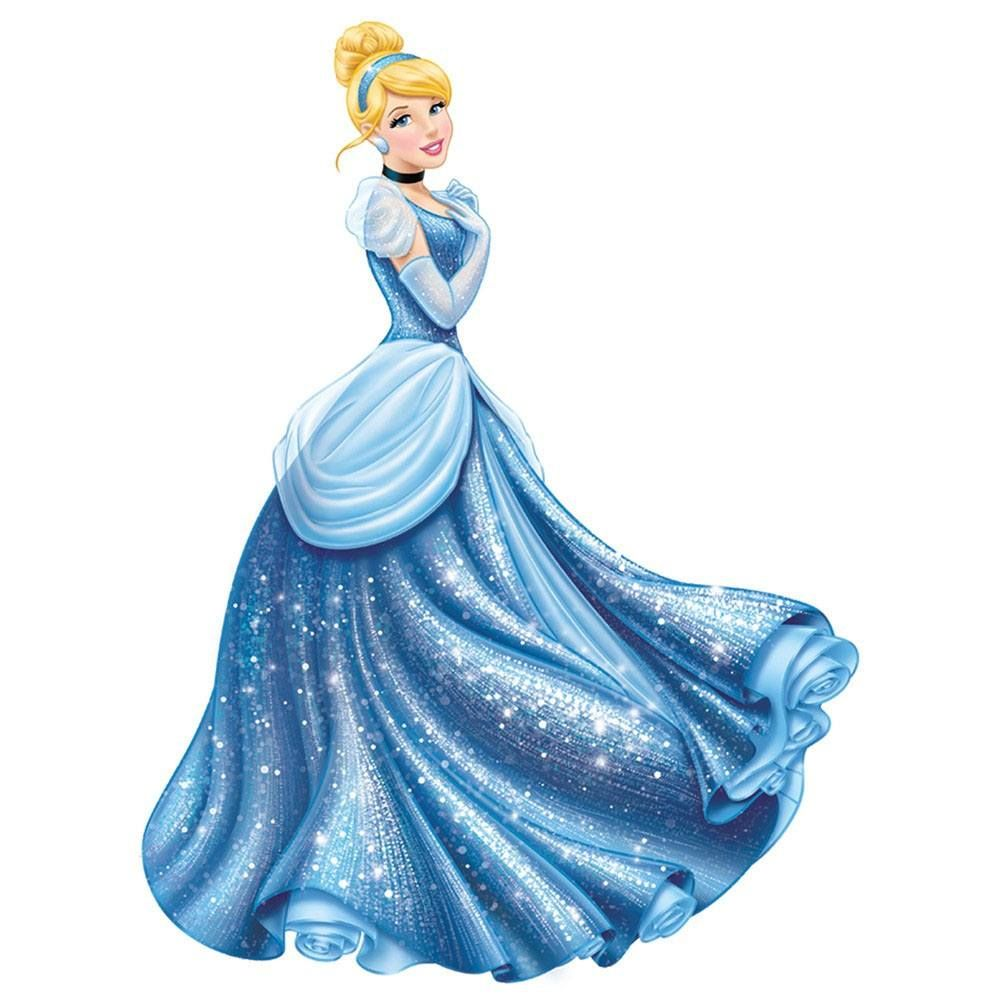 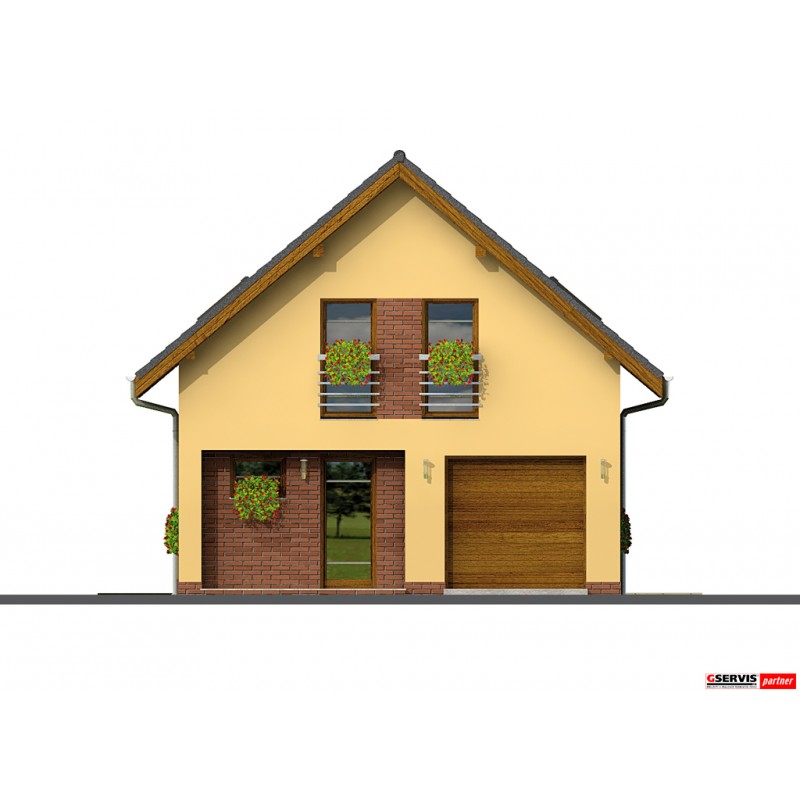 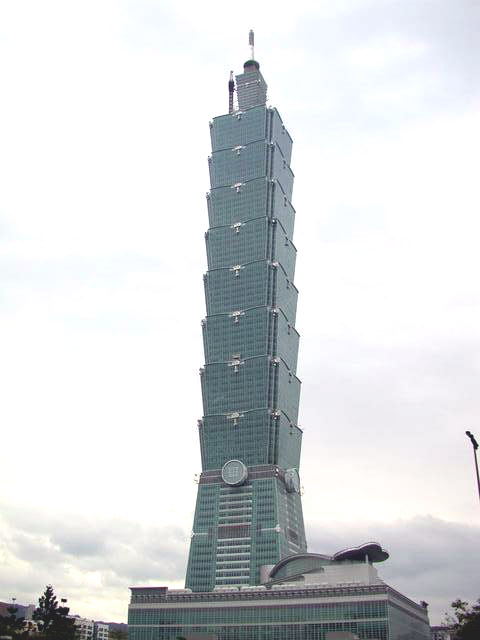 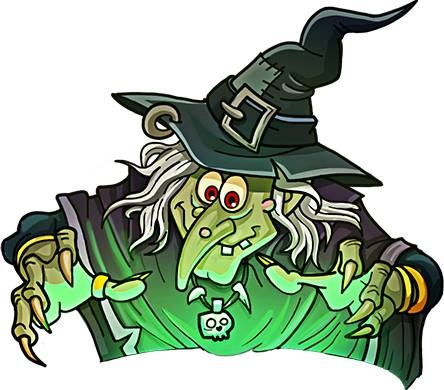 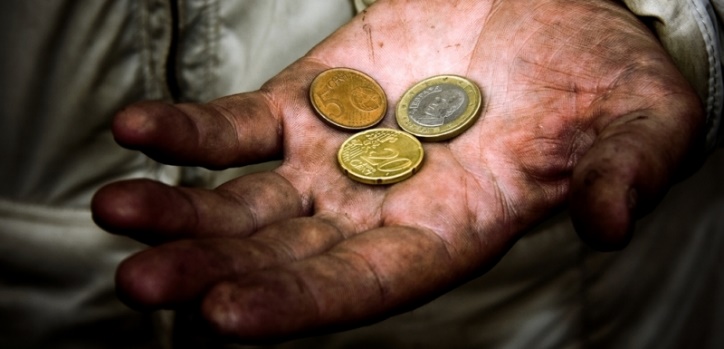 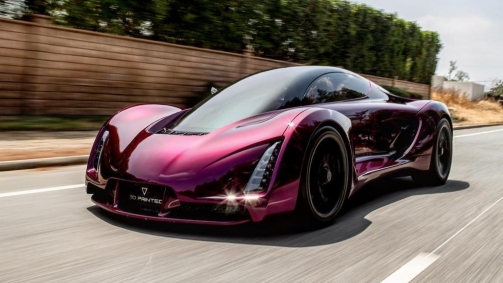 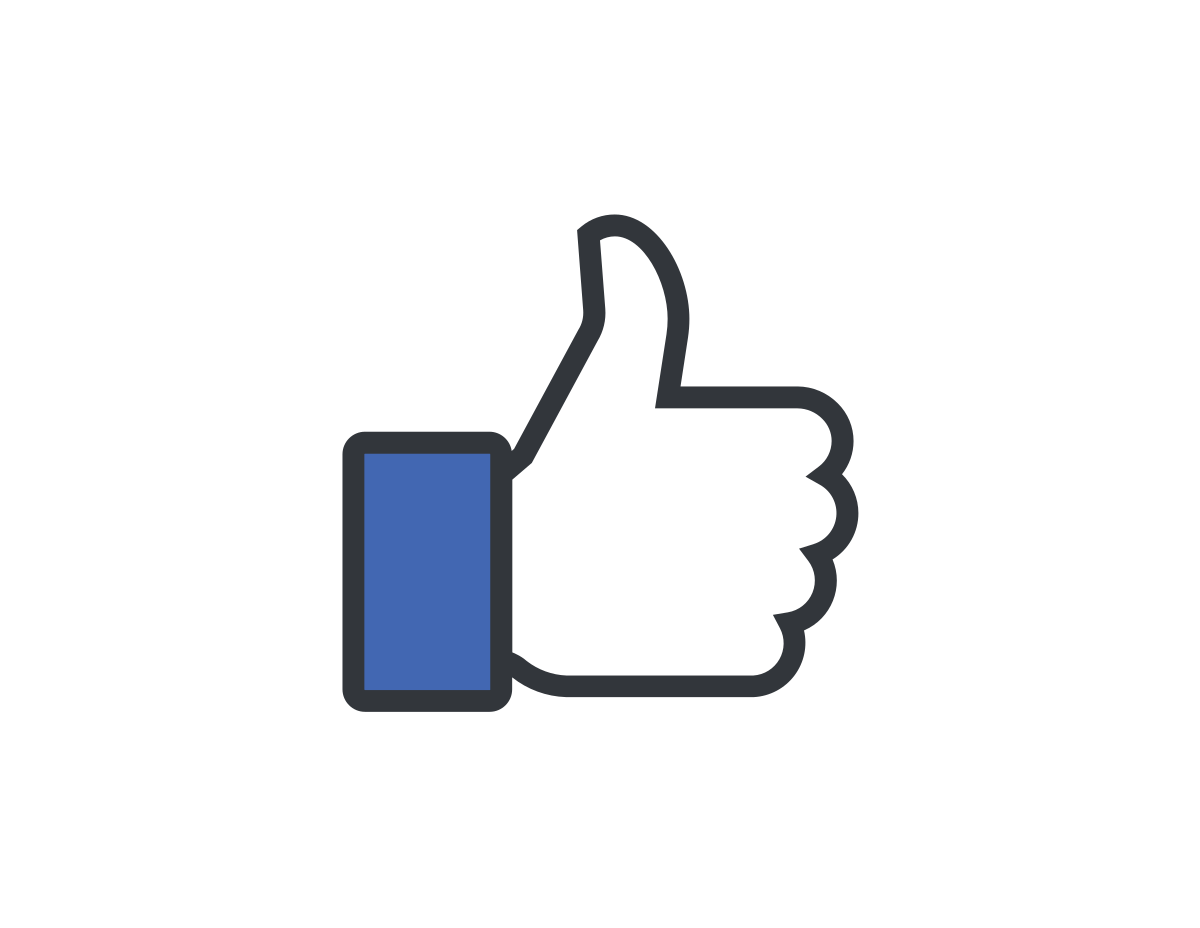 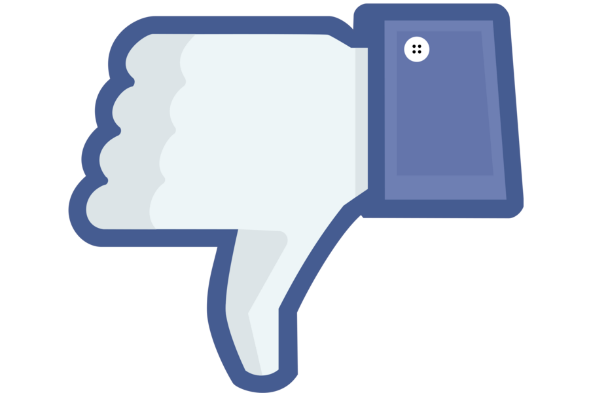 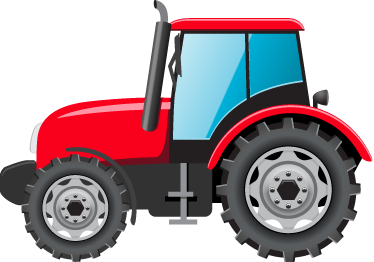 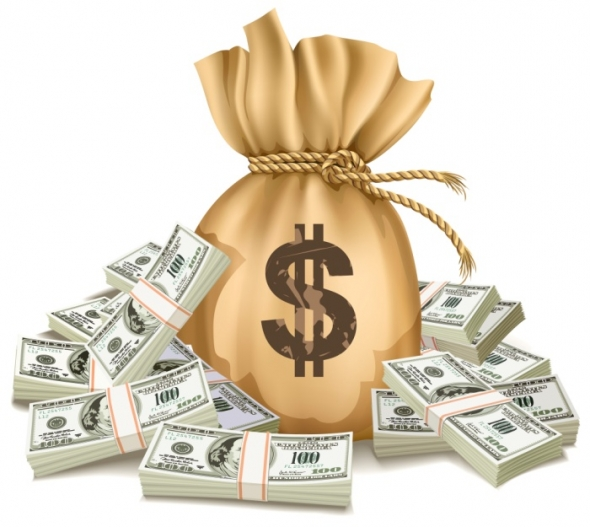 